Body Composition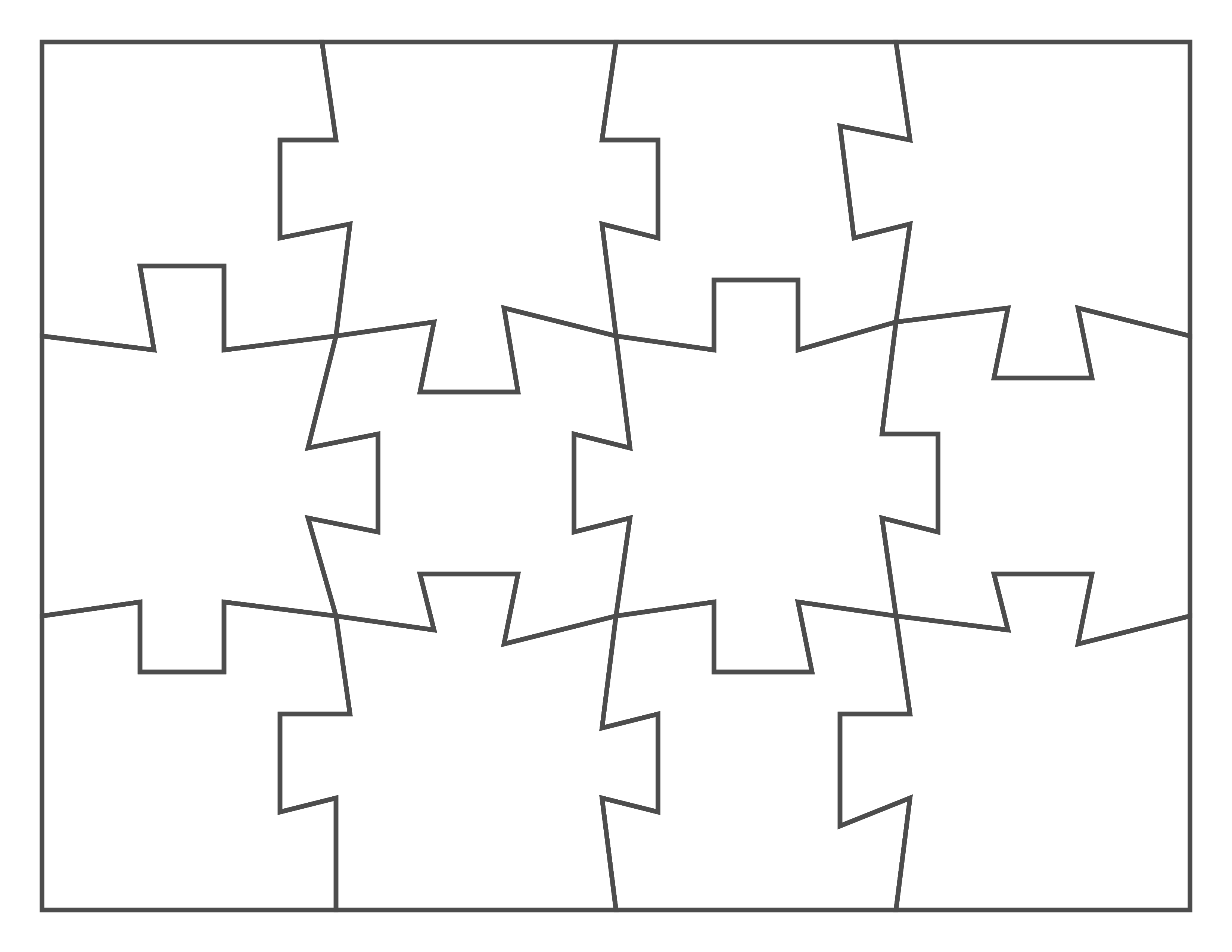 The high ratio of lean tissue to fat tissue in the body.Cognitive Challenge:List 5 lifestyle-related choices you can make to ensure you maintain a healthy body composition.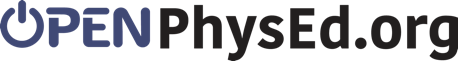 Cardiorespiratory EnduranceThe ability of the heart, lungs, and blood vessels to supply oxygen and nutrients to the muscles during long periods of exercise.Cognitive Challenge:List 5 physical activities that you can enjoy with friends and family that contribute to good cardiorespiratory endurance.FlexibilityThe ability to bend and move the joints through the full range of motion.Cognitive Challenge:List 5 reasons why it’s important to maintain flexibility throughout a lifetime.Muscular EnduranceThe ability of a muscle to continue to perform without fatigue.Cognitive Challenge:List 5 physical activities that require good muscular endurance.Muscular StrengthThe maximum amount of force a muscle can produce in a single effort.Cognitive Challenge:List 5 physical activities that require no specialized equipment and can help improve your muscular strength.